SPAT PROFILE	ColophonContents1	Introduction—31.1	Purpose of this Document—31.2	SPAT Message—31.3	Assumptions—31.4	Legend—31.5	Document history—42	Signal Phase and Timing (SPAT) Profile—5Annex A: Summary of SPAT profile—18Annex B: Bit string example—20Annex C: State Diagram—21Annex D: Members subWG NL profile—22Introduction	Purpose of this DocumentThis document provides the Dutch Profile for the SPAT message. It offers an interpretation of data elements and describes the use of them as extension to the standards.   SPAT MessageThe Signal Phase and Timing (SPAT) message is used to convey the current status of one or more signalized intersections. Along with the MapData message (which describes a full geometric layout of an intersection) the receiver of this message can determine the state of the signal phasing and when the next expected phase will occur.The SPAT message sends the current movement state of each active phase in the system as needed (such as values of what states are active and values at what time a state has begun/does begin earliest, is expected to begin most likely and will end latest). The state of inactive movements is not normally transmitted. Movements are mapped to specific approaches and connections of ingress to egress lanes and by use of the SignalGroupID in the MapData message.The current signal pre-emption and priority status values (when present or active) are also sent. A more complete summary of any pending priority or pre-emption events can be found in the Signal Status message.AssumptionsThe following standards have been used to prepare this profile. SAE J2735, Dedicated Short Range Communications (DSRC) Message Set Dictionary, March 2016ISO TS19091, Intelligent transport systems — Cooperative ITS — Using V2I and I2V communications for applications related to signalized intersections, 2016(E)ETSI 103 301, Intelligent Transport Systems (ITS); Vehicular Communications; Basic Set of Applications; Facilities layer protocols and communication requirements for infrastructure services, V1.1.1 (2016-11) 	ETSI TS102 894-2, Intelligent Transport Systems (ITS); Users and applications requirements; Part 2: Applications and facilities layer common data dictionary, V1.2.1 (2014-09)LegendChapter 2 contains the actual profile describing how the data frames (DFs) and data elements (DEs) shall be used for the implementation of the SPAT message. The description of the DFs and DEs can be found in aforementioned standards. The description of the DEs and DFs in this document build upon the descriptions in these standards. The font style of the name of DEs and DFs indicates the status as defined in the standards: Bold: required by the standard;Italic: these are optional in the standard;Underlined: one of these can be chosen (OR);The status in the profile is indicated in a separate column by means of one of the following labels: Mandatory. This DF or DE is mandatory in the standard and is thus always provided.Profiled. This DF or DE is mandatory in the profile although optional in the standard. It is therefore assumed that this DF or DE will always be provided.Conditional. This DF or DE is mandatory in specific conditions and not used in other conditions. The conditions are provided in the profile. Optional. This DF or DE is optional in the standard as well as in the profile.Used. This DF or DE is a choice in the standard and used in the profile. It is therefore assumed that this DF or DE can be provided. Not used. This DF or DE is optional or a choice in the standard but not used in the profile. The response to the use of this DF or DE is therefore not guaranteed.Future use. This DF or DE is not relevant for use cases currently in scope and therefore not profiled in the current version of the profile. Bold. Applies to attributes in an enumeration or bitstring and indicates the attribute shall be assigned if applicable. All non-bold attributes are optional. Document historySignal Phase and Timing (SPAT) ProfileAnnex A: Summary of SPAT profilebold = mandatory/usedbold-italic = conditionalitalic = optionalstrikethrough = not usedred = desired extensionstimestamp [MinuteOfTheYear]name [DescriptiveName]intersections [Intersection-StateList]IntersectionStatename [DescriptiveName]id [Intersection-ReferenceID]region [RoadRegulatorID]id [IntersectionID]Revision [MsgCount]Status [IntersectionStatusObject]moy [MinuteOfTheYear]timestamp [Dsecond]enabledLanes [EnabledLaneList]LaneIDstates [MovementList]MovementStatemovementName [DescriptiveName]signalGroup [SignalGroupID]state-time-speed [MovementEventList]MovementEventeventState [MovementPhaseState]timing [TimeChangeDetails]startTime [TimeMark]minEndTime [TimeMark]maxEndTime [TimeMark]likelyTime [TimeMark]confidence [TimeIntervalConfidence]nextTime [TimeMark]speeds [AdvisorySpeedList]AdvisorySpeedtype [AdvisorySpeedType]speed [SpeedAdvice]confidence [SpeedConfidence]distance [ZoneLength]class [Restriction-ClassID]regional [REGION.Reg-AdvisorySpeed]regional [REGION.Reg-MovementEvent]	addGrpC [MovementEvent-addGrpC]		exceptionalCondition [ExceptionalCondition]maneuverAssistList [ManeuverAssistList]ConnectionManeuverAssistconnectionID [LaneConnectionID]queueLength [ZoneLength]availableStorageLength [ZoneLength]waitOnStop [WaitOnStopline]pedBicycleDetect [PedestrianBicycleDetect]regional [REGION.Reg-ConnectionManeuverAssist]regional [REGION.Reg-MovementState]maneuverAssistList [ManeuverAssistList]ConnectionManeuverAssistconnectionID [LaneConnectionID]queueLength [ZoneLength]availableStorageLength [ZoneLength]waitOnStop [WaitOnStopline]pedBicycleDetect [PedestrianBicycleDetect]regional [REGION.Reg-ConnectionManeuverAssist]regional [REGION.Reg-IntersectionState]regional [REGION.Reg-SPAT]Annex B: Bit string exampleA bit string is an arbitrarily long array of bits. Specific bits can be identified by parenthesized integers and assigned names. As an example, the bit string for the data element LaneSharing is shown in Figure 1.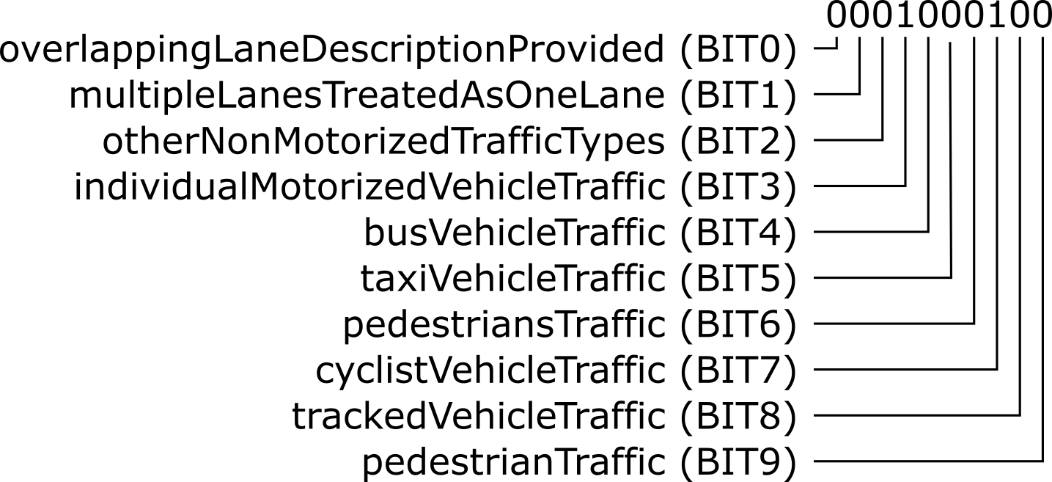 Figure 1 Bit string exampleThe example shows the 10 bit sting ‘0001000100’, where BIT3and BIT7 are set from left to right. This indicates that user types individualMotorizedVehicleTraffic and cyclistVehicleTraffic can access and use the respective lane.Annex C: State Diagram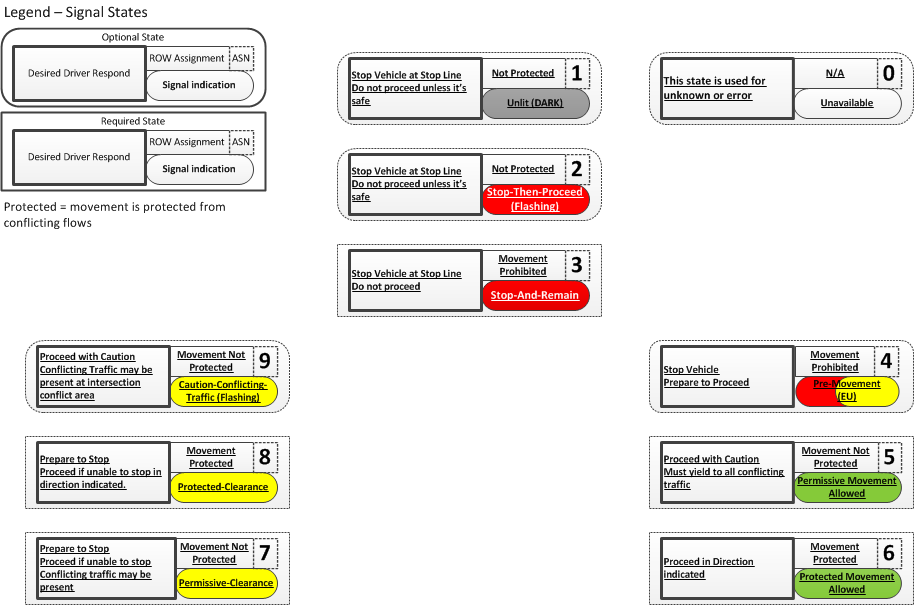 Figure 2 - State DiagramAnnex D: Members subWG NL profileJaap Vreeswijk - MAPtmMartijn Harmenzon – MAPtmMartin Barto – VialisEric Koenders – DynniqPeter Luns – SiemensEddy Verhoeven – SiemensPeter Smit – SwarcoJaap Zee – SwarcoKartik Mundaragi Shivakumar – DHDHVKlaas-Jan op den Kelder – RHDHVWannes de Smet – BeMobileArie Schreuders – SwecoBram Schiltmans – RWSPublished byTalking Traffic ContentsubWG NL profileEditorialMAPtmDate16-11-2017StatusFinalVersion number2.0VersionDateChanges0.122-03-2017Document and table structure (Martijn Harmenzon)0.227-03-2017Contribution from Eric Koenders 0.304-04-2017Review and contributions from Jaap Vreeswijk. First draft0.511-04-2017Version including new comments from subWG0.601-05-2017Version including comments WG meeting 21st of April0.712-05-2017Version with new comments, input WG meeting 12th of May1.018-05-2017Final version for broader review1.115-06-2017Minor revisions which are tracked in Annex C + summary of SPAT profile added in Annex A. 1.229-06-2017Final revised version for approval1.802-11-2017Revised version for approval2.016-11-2017Version approved by WG Techniek on 16th of November ‘17StandardStandardStandardStandardProfileProfileProfileLevelLevelFieldMeaningStatusContentValueHeader container (ItsPduHeader - ETSI TS 102 894-2 V1.2.1)Header container (ItsPduHeader - ETSI TS 102 894-2 V1.2.1)Header container (ItsPduHeader - ETSI TS 102 894-2 V1.2.1)Header container (ItsPduHeader - ETSI TS 102 894-2 V1.2.1)Header container (ItsPduHeader - ETSI TS 102 894-2 V1.2.1)Header container (ItsPduHeader - ETSI TS 102 894-2 V1.2.1)Header container (ItsPduHeader - ETSI TS 102 894-2 V1.2.1)protocol-Versionprotocol-VersionVersion of the protocol. FixedCurrent version is 1.Set to 1messageIDmessageIDIndicates the type of message. FixedExamples are denm(1), cam(2), spat(4) etc.Set to 4.stationIDstationIDThis is the ID of the station broadcasting the message.MandatoryA number consisting of the assembly of the RoadRegulatorID and the IntersectionIDSet by application.StandardStandardStandardStandardStandardStandardStandardProfileProfileProfileProfileLevelLevelFieldMeaningMeaningMeaningStatusStatusStatusContentValueLevel 0: SPAT Level 0: SPAT Level 0: SPAT Level 0: SPAT Level 0: SPAT Level 0: SPAT Level 0: SPAT Level 0: SPAT Level 0: SPAT Level 0: SPAT Level 0: SPAT 0.1timeStamp[MinuteOfTheYear]timeStamp[MinuteOfTheYear]The MinuteOfTheYear data element expresses the number of elapsed minutes of the current year in the time system being used (typically UTC time).The MinuteOfTheYear data element expresses the number of elapsed minutes of the current year in the time system being used (typically UTC time).The MinuteOfTheYear data element expresses the number of elapsed minutes of the current year in the time system being used (typically UTC time).Not usedNot usedNot usedThe time stamps used for the ETSI header and the IntersectionStateList data frame make this data element redundant.-0.2name[DescriptiveName]name[DescriptiveName]The DescriptiveName data element is used to provide a human readable and recognizable name for the feature that follows.The DescriptiveName data element is used to provide a human readable and recognizable name for the feature that follows.The DescriptiveName data element is used to provide a human readable and recognizable name for the feature that follows.Not usedNot usedNot usedThe DescriptiveName used for the Intersection-StateList data frame makes this data element redundant.-0.3intersections[Intersection-StateList](1..32)intersections[Intersection-StateList](1..32)The IntersectionStateList data frame consists of a list data IntersectionState entries.IntersectionStateThe IntersectionState data frame is used to convey all the SPAT information for a single intersection.IntersectionStateThe IntersectionState data frame is used to convey all the SPAT information for a single intersection.MandatoryMandatoryMandatoryOne IntersectionState for each independent conflict area. See level 10.4regional[REGION.Reg-SPAT]regional[REGION.Reg-SPAT]The element is used for additional "regional information”, as defined in ISO/PDTS 19091.The element is used for additional "regional information”, as defined in ISO/PDTS 19091.The element is used for additional "regional information”, as defined in ISO/PDTS 19091.Not usedNot usedNot used--Level 1: IntersectionStateList  IntersectionState Level 1: IntersectionStateList  IntersectionState Level 1: IntersectionStateList  IntersectionState Level 1: IntersectionStateList  IntersectionState Level 1: IntersectionStateList  IntersectionState Level 1: IntersectionStateList  IntersectionState Level 1: IntersectionStateList  IntersectionState Level 1: IntersectionStateList  IntersectionState Level 1: IntersectionStateList  IntersectionState Level 1: IntersectionStateList  IntersectionState Level 1: IntersectionStateList  IntersectionState 1.1name[DescriptiveName]name[DescriptiveName]The DescriptiveName data element is used to provide a human readable and recognizable name for the feature that follows.The DescriptiveName data element is used to provide a human readable and recognizable name for the feature that follows.The DescriptiveName data element is used to provide a human readable and recognizable name for the feature that follows.ProfiledProfiledProfiledMandatory in Dutch profile as opposed to standard. Human readable and recognizable for road authority. Maximum 63 characters. Shorter is better. Set by application1.2id[Intersection-ReferenceID]id[Intersection-ReferenceID]The IntersectionReference-ID is a globally unique value set, consisting of an optional RoadRegulatorID and a required IntersectionID assignment, providing an unique mapping to the intersection MAP.region[RoadRegulatorID]The RoadRegulatorID data element is a globally unique identifier assigned to a regional authority.region[RoadRegulatorID]The RoadRegulatorID data element is a globally unique identifier assigned to a regional authority.ProfiledProfiledProfiledMandatory in Dutch profile as opposed to standard. For each road operator a RoadRegulatorID is provided in the document ‘Addendum VRA en geregeld Kruisingsvlak Identificatie 20170728’.Set by application1.2id[Intersection-ReferenceID]id[Intersection-ReferenceID]The IntersectionReference-ID is a globally unique value set, consisting of an optional RoadRegulatorID and a required IntersectionID assignment, providing an unique mapping to the intersection MAP.id[IntersectionID					]The IntersectionID is used within a region to uniquely define an intersection within that country or region.id[IntersectionID					]The IntersectionID is used within a region to uniquely define an intersection within that country or region.MandatoryMandatoryMandatoryThe identifier shall be defined by the road operator. Set by application1.3Revision[MsgCount						]Revision[MsgCount						]The MsgCount data element is used to provide a sequence number within a stream of messages with the same DSRCmsgID and from the same sender. Depending on the application the sequence number may change with every message or may remain fixed during a stream of messages when the content within each message has not changed from the prior message sent.The MsgCount data element is used to provide a sequence number within a stream of messages with the same DSRCmsgID and from the same sender. Depending on the application the sequence number may change with every message or may remain fixed during a stream of messages when the content within each message has not changed from the prior message sent.The MsgCount data element is used to provide a sequence number within a stream of messages with the same DSRCmsgID and from the same sender. Depending on the application the sequence number may change with every message or may remain fixed during a stream of messages when the content within each message has not changed from the prior message sent.MandatoryMandatoryMandatoryThe revision number must be increased by 1 each time the MapData of this intersection changes. The revision numbers of SPAT and MAP much be the same as an indication that the right MAP version is used.Set by application1.4status[Intersection-StatusObject						]status[Intersection-StatusObject						]The IntersectionStatusObject data element contains Advanced Traffic Controller (ATC) status information.The IntersectionStatusObject data element contains Advanced Traffic Controller (ATC) status information.The IntersectionStatusObject data element contains Advanced Traffic Controller (ATC) status information.MandatoryMandatoryMandatoryTypes:manualControlIsEnabled (0),stopTimeIsActivated (1),failureFlash (2),preemptIsActive (3),signalPriorityIsActive (4),fixedTimeOperation (5),trafficDependentOperation (6),standbyOperation (7),failureMode (8),off (9),recentMAPmessageUpdate (10),recentChangeInMAPassignedLanesIDsUsed (11),noValidMAPisAvailableAtThisTime (12),noValidSPATisAvailableAtThisTime (13)Bits 14,15 reserved at this time and shall be zeroSet by application1.5moy[MinuteOfTheYear						]moy[MinuteOfTheYear						]The MinuteOfTheYear data element expresses the number of elapsed minutes of the current year in the time system being used (typically UTC time).The MinuteOfTheYear data element expresses the number of elapsed minutes of the current year in the time system being used (typically UTC time).The MinuteOfTheYear data element expresses the number of elapsed minutes of the current year in the time system being used (typically UTC time).ProfiledProfiledProfiledMandatory in profile as opposed to standard. Set by application1.6timeStamp[Dsecond						]timeStamp[Dsecond						]The DSRC second expressed in this data element represents the milliseconds within the current UTC minute.The DSRC second expressed in this data element represents the milliseconds within the current UTC minute.The DSRC second expressed in this data element represents the milliseconds within the current UTC minute.ProfiledProfiledProfiledMandatory in profile as opposed to standard.-1.7enabledLanes[EnabledLaneList]enabledLanes[EnabledLaneList]The Enabled Lane List data frame is a sequence of lane IDs for lane objects that are activated in the current map configuration. These lanes, unlike most lanes, have their RevocableLane bit set to one (asserted). Such lanes are not considered to be part of the current map unless they are in the Enabled Lane List.LaneID					The LaneID data element conveys an assigned index that is unique within an intersection. It is used to refer to that lane by other objects in the intersection map data structure. Lanes may be ingress (inbound traffic) or egress (outbound traffic) in nature, as well as barriers and other types of specialty lanes.LaneID					The LaneID data element conveys an assigned index that is unique within an intersection. It is used to refer to that lane by other objects in the intersection map data structure. Lanes may be ingress (inbound traffic) or egress (outbound traffic) in nature, as well as barriers and other types of specialty lanes.ConditionalConditionalConditionalMandatory in profile for specific situations with dynamic lane configurations, e.g. a lane that is used for different manoeuvres at different times of the day. Otherwise not used.The valid configuration can be derived from the active variant as indicated by the intersection controller (e.g. VlogIndicator).Set by application1.8states[MovementList](1..255)states[MovementList](1..255)The MovementList data frame consists of a list of MovementState entries.Each Movement is given in turn and contains its signal phase state, mapping to the lanes it applies to, and point in time it will end, and it may contain both active and future statesMovementStateThe MovementState data frame is used to convey various information about the current or future movement state of a designated collection of one or more lanes of a common type. It is used in the SPAT message to convey every active movement in a given intersection so that vehicles, when combined with certain map information, can determine the state of the signal phases.MovementStateThe MovementState data frame is used to convey various information about the current or future movement state of a designated collection of one or more lanes of a common type. It is used in the SPAT message to convey every active movement in a given intersection so that vehicles, when combined with certain map information, can determine the state of the signal phases.ConditionalConditionalConditionalMandatory in case the status (see 1.4) indicates normal operation, i.e. IntersectionStatusObject bit 3 to 6. Otherwise states are not used.  See level 21.9maneuverAssistList[Maneuver-AssistList](1..6)maneuverAssistList[Maneuver-AssistList](1..6)The ManeuverAssistList data frame consists of a list of ConnectionManeuver-Assist entries.ConnectionManeuverAssistThe ConnectionManeuver-Assist data frame contains information about the the dynamic flow of traffic for the lane(s) and maneuvers in question (as determined by the LaneConnectionID).Note that this information can be sent regarding any lane-to-lane movement; it need not be limited to the lanes with active (non-red) phases when sent.ConnectionManeuverAssistThe ConnectionManeuver-Assist data frame contains information about the the dynamic flow of traffic for the lane(s) and maneuvers in question (as determined by the LaneConnectionID).Note that this information can be sent regarding any lane-to-lane movement; it need not be limited to the lanes with active (non-red) phases when sent.Not usedNot usedNot usedAt this level the values apply to all movements of the intersection. In the Dutch profile this data frame is only used in level 2, where values are assigned to individual movements.See level 61.10regional[REGION.Reg-IntersectionState]regional[REGION.Reg-IntersectionState]The element is used for additional "regional information”, as defined in ISO/PDTS 19091.The element is used for additional "regional information”, as defined in ISO/PDTS 19091.The element is used for additional "regional information”, as defined in ISO/PDTS 19091.Not usedNot usedNot usedExtension allow to transmit activePrioritizations which consists of a sequence of stationID, priorState and signalGroup. Offers an alternative to the SSM message. -Level 2: MovementList  MovementStateLevel 2: MovementList  MovementStateLevel 2: MovementList  MovementStateLevel 2: MovementList  MovementStateLevel 2: MovementList  MovementStateLevel 2: MovementList  MovementStateLevel 2: MovementList  MovementStateLevel 2: MovementList  MovementStateLevel 2: MovementList  MovementStateLevel 2: MovementList  MovementStateLevel 2: MovementList  MovementState2.1movementName[DescriptiveName				]movementName[DescriptiveName				]The DescriptiveName data element is used to provide a human readable and recognizable name for the MovementState data frame.The DescriptiveName data element is used to provide a human readable and recognizable name for the MovementState data frame.The DescriptiveName data element is used to provide a human readable and recognizable name for the MovementState data frame.ProfiledProfiledProfiledMandatory in profile as opposed to standard. The DescriptiveName data element is set to human readable and recognizable SignalGroupID. For example, fc02, fc21, SG31, SG41, etc.Set by application2.2signalGroup[SignalGroupID				]signalGroup[SignalGroupID				]The SignalGroupID data element is an index used to map between the internal state of one or more signal controllers and a common numbering system that can represent all possible combinations of active states (movements and phases). All possible movement variations are assigned a unique value within the intersection.The SignalGroupID data element is an index used to map between the internal state of one or more signal controllers and a common numbering system that can represent all possible combinations of active states (movements and phases). All possible movement variations are assigned a unique value within the intersection.The SignalGroupID data element is an index used to map between the internal state of one or more signal controllers and a common numbering system that can represent all possible combinations of active states (movements and phases). All possible movement variations are assigned a unique value within the intersection.MandatoryMandatoryMandatoryThe SignalGroupID data element is used to map to lists of lanes (and their descriptions) to which this MovementState data applies to. Set by the application2.3state-time-speed[Movement-EventList](1..16)state-time-speed[Movement-EventList](1..16)The MovementEventList data frame consists of a list of MovementEvent entries.MovementEventThe MovementEvent data frame contains details about a single movement. It is used by the movement state to convey one of number of movements (typically occurring over a sequence of times) for a SignalGroupID.MovementEventThe MovementEvent data frame contains details about a single movement. It is used by the movement state to convey one of number of movements (typically occurring over a sequence of times) for a SignalGroupID.MandatoryMandatoryMandatoryThe size of the MovementEventList is subject to the TimeIntervalConfidence. If the time intervals cannot be provided with sufficient confidence*, no additional MovementEvent will be provided. * This threshold will be defined quantitatively in a later stage based on practical experience. See level 32.4maneuverAssistList[Maneuver-AssistList](1..6)maneuverAssistList[Maneuver-AssistList](1..6)The ManeuverAssistList data frame consists of a list of ConnectionManeuverAssist entries.-- This information may also be placed in the IntersectionState when common information applies to different lanes in the same wayConnectionManeuverAssistThe ConnectionManeuver-Assist data frame contains information about the the dynamic flow of traffic for the lane(s) and maneuvers in question (as determined by the LaneConnectionID).Note that this information can be sent regarding any lane-to-lane movement; it need not be limited to the lanes with active (non-red) phases when sent.ConnectionManeuverAssistThe ConnectionManeuver-Assist data frame contains information about the the dynamic flow of traffic for the lane(s) and maneuvers in question (as determined by the LaneConnectionID).Note that this information can be sent regarding any lane-to-lane movement; it need not be limited to the lanes with active (non-red) phases when sent.ProfiledProfiledProfiledMandatory in profile as opposed to standard unless the data is not available. Used to convey the queue length.See level 62.5regional[REGION.Reg-MovementState]regional[REGION.Reg-MovementState]The element is used for additional "regional information”, as defined in ISO/PDTS 19091.The element is used for additional "regional information”, as defined in ISO/PDTS 19091.The element is used for additional "regional information”, as defined in ISO/PDTS 19091.Not usedNot usedNot used--Level 3: MovementEventList  MovementEvent Level 3: MovementEventList  MovementEvent Level 3: MovementEventList  MovementEvent Level 3: MovementEventList  MovementEvent Level 3: MovementEventList  MovementEvent Level 3: MovementEventList  MovementEvent Level 3: MovementEventList  MovementEvent Level 3: MovementEventList  MovementEvent Level 3: MovementEventList  MovementEvent Level 3: MovementEventList  MovementEvent Level 3: MovementEventList  MovementEvent 3.1eventState[Movement-PhaseState		]eventState[Movement-PhaseState		]The MovementPhaseState data element provides the overall current state of the movement (in many cases a signal state), including its core phase state and an indication of whether this state is permissive or protected.It is expected that the allowed transitions from one state to another will be defined by regional deployments. Not allregions will use all states; however, no new states are to be defined.Permissive is referred to as a "round ball" while protected implies it has a directional arrow associated with it.A diagram of the above states is included in Annex D.The MovementPhaseState data element provides the overall current state of the movement (in many cases a signal state), including its core phase state and an indication of whether this state is permissive or protected.It is expected that the allowed transitions from one state to another will be defined by regional deployments. Not allregions will use all states; however, no new states are to be defined.Permissive is referred to as a "round ball" while protected implies it has a directional arrow associated with it.A diagram of the above states is included in Annex D.The MovementPhaseState data element provides the overall current state of the movement (in many cases a signal state), including its core phase state and an indication of whether this state is permissive or protected.It is expected that the allowed transitions from one state to another will be defined by regional deployments. Not allregions will use all states; however, no new states are to be defined.Permissive is referred to as a "round ball" while protected implies it has a directional arrow associated with it.A diagram of the above states is included in Annex D.MandatoryMandatoryMandatoryThe MovementPhaseState data element can be set to:Unlit (dark):unavailable
e.g. power outagedark
e.g. outside of operating hoursReds:stop-Then-Proceedstop-And-RemainGreens:Pre-Movement permissive-Movement-Allowedprotected-Movement-AllowedYellows / Ambers:permissive-clearanceprotected-clearancecaution-Conflicting-Traffic
e.g. outside of operating hoursSet by application3.2timing[TimeChange-Details]timing[TimeChange-Details]The TimeChangeDetails data frame conveys details about the timing of a phase within a movement. The core data concept expressed is the time stamp (time mark) at which the related phase will change to the next state. This is often found in the MinEndTime element, but the other elements may be needed to convey the full concept when adaptive timing is employed.The data Element “DE_TimeMark” is defined as an offset to the UTC full hour with a resolution of 36 000 in units of 1/10th of second. For proper calculation, be aware of time periods beyond the full hour (“TimeMark” value > 36 000) to avoid negative values.For a calculation of the duration of a traffic light signal phase change, the limited range of the “TimeMark” has to be considered. See the example in TS19091, section G.9.2.3.The TimeChangeDetails data frame conveys details about the timing of a phase within a movement. The core data concept expressed is the time stamp (time mark) at which the related phase will change to the next state. This is often found in the MinEndTime element, but the other elements may be needed to convey the full concept when adaptive timing is employed.The data Element “DE_TimeMark” is defined as an offset to the UTC full hour with a resolution of 36 000 in units of 1/10th of second. For proper calculation, be aware of time periods beyond the full hour (“TimeMark” value > 36 000) to avoid negative values.For a calculation of the duration of a traffic light signal phase change, the limited range of the “TimeMark” has to be considered. See the example in TS19091, section G.9.2.3.The TimeChangeDetails data frame conveys details about the timing of a phase within a movement. The core data concept expressed is the time stamp (time mark) at which the related phase will change to the next state. This is often found in the MinEndTime element, but the other elements may be needed to convey the full concept when adaptive timing is employed.The data Element “DE_TimeMark” is defined as an offset to the UTC full hour with a resolution of 36 000 in units of 1/10th of second. For proper calculation, be aware of time periods beyond the full hour (“TimeMark” value > 36 000) to avoid negative values.For a calculation of the duration of a traffic light signal phase change, the limited range of the “TimeMark” has to be considered. See the example in TS19091, section G.9.2.3.ProfiledProfiledProfiledMandatory in profile as opposed to standard (to stress TimeChangeDetails are the main purpose of the SPAT message), unless MovementPhaseState equals 0, 1 or 9, or when the data is not available (e.g. for specific movements).See level 43.3speeds[AdvisorySpeedList](1..16)speeds[AdvisorySpeedList](1..16)The AdvisorySpeedList data frame consists of a list of AdvisorySpeed entries.AdvisorySpeedThe AdvisorySpeed data frame is used to convey a recommended traveling approach speed to an intersection from the message issuer for different distances to the stop line and various traveller and vehicle types.AdvisorySpeedThe AdvisorySpeed data frame is used to convey a recommended traveling approach speed to an intersection from the message issuer for different distances to the stop line and various traveller and vehicle types.ProfiledProfiledProfiledMandatory in profile as opposed to standard in case of physical roadside signage displaying dynamic advisory speeds. Recommended to be used in other cases. AdvisorySpeed is a general recommendation for the particular SignalGroupID and not tied to one specific MovementPhaseState. Therefore, it is provided only one time, with the first MovementEvent.See level 53.4regional[REGION.Reg-MovementEvent]regional[REGION.Reg-MovementEvent]The element is used for additional "regional information”, as defined in ISO/PDTS 19091.The element is used for additional "regional information”, as defined in ISO/PDTS 19091.The element is used for additional "regional information”, as defined in ISO/PDTS 19091.ConditionalConditionalConditionalOne extension was defined for this data frame: exceptionalCondition [ExceptionalCondition]Mandatory in case of exceptional waiting or sudden increases in waiting time, types:unknownpublicTransportPriorityemergencyVehiclePrioritytrainPrioritybridgeOpenvehicleHeightweathertrafficJamtunnelClosuremeteringActivetruckPrioritybicyclePlatoonPriority…The signal (ITS) application sets this DE and deactivates it. Set by applicationLevel 4: MovementEvent  TimeChangeDetails Level 4: MovementEvent  TimeChangeDetails Level 4: MovementEvent  TimeChangeDetails Level 4: MovementEvent  TimeChangeDetails Level 4: MovementEvent  TimeChangeDetails Level 4: MovementEvent  TimeChangeDetails Level 4: MovementEvent  TimeChangeDetails Level 4: MovementEvent  TimeChangeDetails Level 4: MovementEvent  TimeChangeDetails Level 4: MovementEvent  TimeChangeDetails Level 4: MovementEvent  TimeChangeDetails 4.1startTime	
[TimeMark]startTime	
[TimeMark]The StartTime element is used to relate when the phase itself started or is expected to start. This in turn allows the indication that a set of time change details refers to a future phase, rather than a currently active phase.By this method, timing information about "pre" phase events (which are the short transitional phase used to alert OBEs to an impending green/go or yellow/caution phase) and the longer yellow-caution phase data is supported in the same form as various green/go phases.In theory, the time change details could be sent for a large sequence of phases if the signal timing was not adaptive and the operator wished to do so. In practice, it is expected only the "next" future phase will commonly be sent.The StartTime element is used to relate when the phase itself started or is expected to start. This in turn allows the indication that a set of time change details refers to a future phase, rather than a currently active phase.By this method, timing information about "pre" phase events (which are the short transitional phase used to alert OBEs to an impending green/go or yellow/caution phase) and the longer yellow-caution phase data is supported in the same form as various green/go phases.In theory, the time change details could be sent for a large sequence of phases if the signal timing was not adaptive and the operator wished to do so. In practice, it is expected only the "next" future phase will commonly be sent.Not usedNot usedNot used---4.2minEndTime
[TimeMark]minEndTime
[TimeMark]The element MinEndTime is used to convey the earliest time possible at which the phase could change, except when unpredictable events relating to a pre-emption or priority call disrupt a currently active timing plan.The element MinEndTime is used to convey the earliest time possible at which the phase could change, except when unpredictable events relating to a pre-emption or priority call disrupt a currently active timing plan.MandatoryMandatoryMandatoryTypically, pre-configured as the minimum green/red time. Unknown = 36001.Typically, pre-configured as the minimum green/red time. Unknown = 36001.Set by application4.3maxEndTime
[TimeMark]maxEndTime
[TimeMark]The element MaxEndTime is used to convey the latest time possible which the phase could change, except when unpredictable events relating to a pre-emption or priority call come into play and disrupt a currently active timing plan.The element MaxEndTime is used to convey the latest time possible which the phase could change, except when unpredictable events relating to a pre-emption or priority call come into play and disrupt a currently active timing plan.OptionalOptionalOptionalTypically, pre-configured as the maximum green/red time. Unknown = 36001.  Typically, pre-configured as the maximum green/red time. Unknown = 36001.  Set by application4.4likelyTime	
[TimeMark]likelyTime	
[TimeMark]The element likelyTime is used to convey the most likely time the phase changes. This occurs between MinEndTime and MaxEndTime and is only relevant for traffic-actuated control programs.The element likelyTime is used to convey the most likely time the phase changes. This occurs between MinEndTime and MaxEndTime and is only relevant for traffic-actuated control programs.ProfiledProfiledProfiledMandatory in profile as opposed to standard (to stress the importance of this TimeMark), unless data is not available (e.g. specific movements). Indicates the expected / predicted end time of the phase. Unknown is 36001.Mandatory in profile as opposed to standard (to stress the importance of this TimeMark), unless data is not available (e.g. specific movements). Indicates the expected / predicted end time of the phase. Unknown is 36001.Set by application4.5confidence[TimeInterval-Confidence	]confidence[TimeInterval-Confidence	]The element confidence is used to convey basic confidence data about the likelyTime.The element confidence is used to convey basic confidence data about the likelyTime.ProfiledProfiledProfiledMandatory in profiles as opposed to standard when likelyTime is provided. In addition, an alternative meaning for the values is defined compared to the standard. The definition and method is as follows: •	First construct the standard deviation of the likelyTime as a percentage of the likelyTime: standard deviation likelyTime divided by the likelyTime. For example, 2 seconds divided by 10 seconds = 20%. •	Next, define the probability of the likelyTime: 100% - standard deviation of the likelyTime as percentage of the likelyTime. For example, 100% - 20% = 80%. •	Round to the nearest value in the table given by SAE J2735 (see below). For example, 81% is closest to the calculated 80%, which provides the value 8.•	Reversely, a value of 10 provides a probability value of 88%. This means that the standard deviation of the likelyTime is 12%. In other words, the standard deviation of a likelyTime of 30 seconds is 3,6 seconds. •	Assuming normal distribution the following applies: o	The likelyTime is within 26,4 and 33,6 seconds with 68,27% probability. o	The likelyTime is within 22,8 and 37,2 seconds with 95,44% probability. o	The likelyTime is within 19,2 and 40,8 seconds with 99,73% probability.Mandatory in profiles as opposed to standard when likelyTime is provided. In addition, an alternative meaning for the values is defined compared to the standard. The definition and method is as follows: •	First construct the standard deviation of the likelyTime as a percentage of the likelyTime: standard deviation likelyTime divided by the likelyTime. For example, 2 seconds divided by 10 seconds = 20%. •	Next, define the probability of the likelyTime: 100% - standard deviation of the likelyTime as percentage of the likelyTime. For example, 100% - 20% = 80%. •	Round to the nearest value in the table given by SAE J2735 (see below). For example, 81% is closest to the calculated 80%, which provides the value 8.•	Reversely, a value of 10 provides a probability value of 88%. This means that the standard deviation of the likelyTime is 12%. In other words, the standard deviation of a likelyTime of 30 seconds is 3,6 seconds. •	Assuming normal distribution the following applies: o	The likelyTime is within 26,4 and 33,6 seconds with 68,27% probability. o	The likelyTime is within 22,8 and 37,2 seconds with 95,44% probability. o	The likelyTime is within 19,2 and 40,8 seconds with 99,73% probability.Set by application4.6nextTime
[TimeMark]nextTime
[TimeMark]The element nextTime is used to express a general (and presumably less precise) value regarding when this phase will next occur. This is intended to be used to alert the OBE when the next green/go may occur so that various ECO driving applications can better manage the vehicle during the intervening stopped time.The element nextTime is used to express a general (and presumably less precise) value regarding when this phase will next occur. This is intended to be used to alert the OBE when the next green/go may occur so that various ECO driving applications can better manage the vehicle during the intervening stopped time.OptionalOptionalOptionalThe data element nextTime typically equals likelyTime + the cycle time. Since most signal controllers in the Netherlands use inputs, such as detectors, to dynamically adjust signal timing and phasing, the ‘cycle time’ is not constant and most likely not available. Therefore, this data element is optional. Unknown = 36001.This data element is mandatory in case the control programs have a constant cycle time. For example, fixed time or semi-fixed time (“half star”) control programs.The data element nextTime typically equals likelyTime + the cycle time. Since most signal controllers in the Netherlands use inputs, such as detectors, to dynamically adjust signal timing and phasing, the ‘cycle time’ is not constant and most likely not available. Therefore, this data element is optional. Unknown = 36001.This data element is mandatory in case the control programs have a constant cycle time. For example, fixed time or semi-fixed time (“half star”) control programs.Set by applicationLevel 5: MovementEvent  AdvisorySpeedLevel 5: MovementEvent  AdvisorySpeedLevel 5: MovementEvent  AdvisorySpeedLevel 5: MovementEvent  AdvisorySpeedLevel 5: MovementEvent  AdvisorySpeedLevel 5: MovementEvent  AdvisorySpeedLevel 5: MovementEvent  AdvisorySpeedLevel 5: MovementEvent  AdvisorySpeedLevel 5: MovementEvent  AdvisorySpeedLevel 5: MovementEvent  AdvisorySpeedLevel 5: MovementEvent  AdvisorySpeed5.1type[Advisory-SpeedType]type[Advisory-SpeedType]The AdvisorySpeedType data element relates the type of travel to which a given speed refers. This element is typically used as part of an AdvisorySpeed data frame for signal phase and timing data.The AdvisorySpeedType data element relates the type of travel to which a given speed refers. This element is typically used as part of an AdvisorySpeed data frame for signal phase and timing data.MandatoryMandatoryMandatoryAs the main purpose is (dynamic) green wave the value shall be set to 1.As the main purpose is (dynamic) green wave the value shall be set to 1.15.2speed[SpeedAdvice]speed[SpeedAdvice]This data element represents the recommended velocity of an object, typically a vehicle speed along a roadway,expressed in unsigned units of 0.1 meters per second.This data element represents the recommended velocity of an object, typically a vehicle speed along a roadway,expressed in unsigned units of 0.1 meters per second.ProfiledProfiledProfiledMandatory in profile as opposed to standard. If the AdvisorySpeed DF is used this is the primary value. Typically the SpeedAdvice considers one intersection, however, the application may have computed the speed advice considering multiple intersections. Mandatory in profile as opposed to standard. If the AdvisorySpeed DF is used this is the primary value. Typically the SpeedAdvice considers one intersection, however, the application may have computed the speed advice considering multiple intersections. Set by application5.3confidence[SpeedConfidence]confidence[SpeedConfidence]The SpeedConfidence data element is used to provide the 95% confidence level for the currently reported value of DE_Speed, taking into account the current calibration and precision of the sensor(s) used to measure and/or calculate the value.The SpeedConfidence data element is used to provide the 95% confidence level for the currently reported value of DE_Speed, taking into account the current calibration and precision of the sensor(s) used to measure and/or calculate the value.Not usedNot usedNot usedAs the SpeedAdvice is already described as bandwidth for specific road segments, a confidence value is redundant. As the SpeedAdvice is already described as bandwidth for specific road segments, a confidence value is redundant. -5.4distance[ZoneLength]distance[ZoneLength]The ZoneLength data element is used to provide an estimated distance from the stop bar, along the lane centreline back in the lane to which it pertains. It is used in various ways to relate this distance value. When used with clearance zones, it represents the point at which the driver can successfully execute the connection maneuver. It is used in the Clearance Maneuver Assist data frame to relate dynamic data about the lane. It is also used to relate the distance from the stop bar to the rear edge of any queue. It is further used within the context of a vehicle's traveling speed to advise on preferred dynamic approach speeds.-- Unit = 1 meter,-- The distance indicates the region for which the advised speed is recommended, it is specified upstream from the stop bar along the connected egressing laneThe ZoneLength data element is used to provide an estimated distance from the stop bar, along the lane centreline back in the lane to which it pertains. It is used in various ways to relate this distance value. When used with clearance zones, it represents the point at which the driver can successfully execute the connection maneuver. It is used in the Clearance Maneuver Assist data frame to relate dynamic data about the lane. It is also used to relate the distance from the stop bar to the rear edge of any queue. It is further used within the context of a vehicle's traveling speed to advise on preferred dynamic approach speeds.-- Unit = 1 meter,-- The distance indicates the region for which the advised speed is recommended, it is specified upstream from the stop bar along the connected egressing laneProfiledProfiledProfiledMandatory in profile as opposed to standards. The distance indicates the region for which the advised speed is recommended, it is specified upstream from the stop bar in units of 1 meter. The first zone starts at the stop line and ends at the indicated distance. Mandatory in profile as opposed to standards. The distance indicates the region for which the advised speed is recommended, it is specified upstream from the stop bar in units of 1 meter. The first zone starts at the stop line and ends at the indicated distance. Set by application5.5class[RestrictionClassID]class[RestrictionClassID]The RestrictionClass data element defines an intersection-unique value to convey data about classes of users.The typical use of this element is to map additional movement restrictions or rights (in both the MAP and SPAT messages) to special classes of users (trucks, high sided vehicles, special vehicles etc.). The RestrictionClass data element defines an intersection-unique value to convey data about classes of users.The typical use of this element is to map additional movement restrictions or rights (in both the MAP and SPAT messages) to special classes of users (trucks, high sided vehicles, special vehicles etc.). Not usedNot usedNot usedAbsent implies that the AdvisorySpeed applies to all users of the Movement, or in case of a shared lane to all motor vehicle types. Absent implies that the AdvisorySpeed applies to all users of the Movement, or in case of a shared lane to all motor vehicle types. -5.6regional[REGION.Reg-AdvisorySpeed]regional[REGION.Reg-AdvisorySpeed]The element is used for additional "regional information”, as defined in ISO/PDTS 19091.The element is used for additional "regional information”, as defined in ISO/PDTS 19091.Not usedNot usedNot used---Level 6: ManeuverAssistList  ConnectionManeuverAssistLevel 6: ManeuverAssistList  ConnectionManeuverAssistLevel 6: ManeuverAssistList  ConnectionManeuverAssistLevel 6: ManeuverAssistList  ConnectionManeuverAssistLevel 6: ManeuverAssistList  ConnectionManeuverAssistLevel 6: ManeuverAssistList  ConnectionManeuverAssistLevel 6: ManeuverAssistList  ConnectionManeuverAssistLevel 6: ManeuverAssistList  ConnectionManeuverAssistLevel 6: ManeuverAssistList  ConnectionManeuverAssistLevel 6: ManeuverAssistList  ConnectionManeuverAssistLevel 6: ManeuverAssistList  ConnectionManeuverAssist6.1connectionID[Lane-ConnectionID]connectionID[Lane-ConnectionID]The LaneConnectionID data entry is used to state a connection index for a lane to lane connection (defined in MAP). It is used to relate this connection and any dynamic clearance data sent in the SPAT.The LaneConnectionID data entry is used to state a connection index for a lane to lane connection (defined in MAP). It is used to relate this connection and any dynamic clearance data sent in the SPAT.MandatoryMandatoryMandatoryUnique index value.Unique index value.Set by application6.2queueLength
[ZoneLength]queueLength
[ZoneLength]The queueLength data entry is used to state the distance from the stop line to the back edge of the last vehicle in the queue as measured along the lane centre line.The queueLength data entry is used to state the distance from the stop line to the back edge of the last vehicle in the queue as measured along the lane centre line.OptionalOptionalOptionalHighly recommended as queue information can improve the quality of service considerably. To be considered mandatory if available. Unit = 1 meter, 0 = no queue. Used to improve the in-vehicle calculation of the SpeedAdvice. Highly recommended as queue information can improve the quality of service considerably. To be considered mandatory if available. Unit = 1 meter, 0 = no queue. Used to improve the in-vehicle calculation of the SpeedAdvice. Set by application6.3available-StorageLength
[ZoneLength]available-StorageLength
[ZoneLength]Distance (e.g. beginning from the downstream stop-line up to a given distance) with a high probability for successfully executing the connecting manoeuvre between the two lanes during the current cycle. Used for enhancing the awareness of vehicles to anticipate if they can pass the stop line of the lane. Used for optimizing the green wave, due to knowledge of vehicles waiting in front of a red light (downstream). Distance (e.g. beginning from the downstream stop-line up to a given distance) with a high probability for successfully executing the connecting manoeuvre between the two lanes during the current cycle. Used for enhancing the awareness of vehicles to anticipate if they can pass the stop line of the lane. Used for optimizing the green wave, due to knowledge of vehicles waiting in front of a red light (downstream). Not usedNot usedNot usedOut of scope of current use cases.Out of scope of current use cases.-6.4waitOnStop[WaitOnStopline]waitOnStop[WaitOnStopline]The WaitOnStopline data element is used to indicate to the vehicle that it must stop at the stop line and not move past.The WaitOnStopline data element is used to indicate to the vehicle that it must stop at the stop line and not move past.Not usedNot usedNot usedOut of scope of current use cases.Out of scope of current use cases.-6.5pedBicycleDetect[Pedestrian-BicycleDetect]pedBicycleDetect[Pedestrian-BicycleDetect]The PedestrianBicycleDetect data element is used to provide an indication of whether Pedestrians and/or Bicyclists have been detected in the crossing lane.The PedestrianBicycleDetect data element is used to provide an indication of whether Pedestrians and/or Bicyclists have been detected in the crossing lane.Not usedNot usedNot usedOut of scope of current use cases.Out of scope of current use cases.-6.6regional[REGION.Reg-ConnectionManeuverAssist]regional[REGION.Reg-ConnectionManeuverAssist]The element is used for additional "regional information”, as defined in ISO/PDTS 19091.The element is used for additional "regional information”, as defined in ISO/PDTS 19091.Not usedNot usedNot usedExtensions allow to transmit vehicleToLanePositions and rsuGNSSOffset.Extensions allow to transmit vehicleToLanePositions and rsuGNSSOffset.-